Draught Beer — Разливное пивоPint/Пинта-560 мл. Half of pint/Половина пинты-280 мл.   Цена:Kilkenny  Килкенни — 340/190Ирландский красный эль. 4,3%Newcastle Вrown Аle  Ньюкасл Браун Эль — 350/200Английский полутемный эль. 4,7%leffe brune  лёфф брюн — 310/180Бельгийский аббатский темный эль. 6,5%Bourgogne des Flandres  Бургунь де Фландер — 350/200Бельгийский темно-рубиновый эль. 5,5%Belhaven WEE HEAVY  Белхеван ВИ ХЭВИ— 270/160Шотландский крепкий эль. 7,4%Spaten  Шпатен — 260/150Немецкий лагер. 5,2%Harp  Харп — 340/190Ирландский лагер. 5,0%Velvet  Вельвет — 290/170Чешский полутемный лагер. 5,2%RADEBERGER PILSNER  РАДЕБЕРГЕР ПИЛСНЕР— 270/160Немецкий пилснер. 4,8%	Heineken  Хейнекен — 230/140Голландский лицензионный лагер. 4,6%Guinness  Гиннесс — 340/190Ирландский стаут. 4,2%Marston’s Oyster Stout  Марстонс Ойстер Стаут — 300/170Английский стаут. 4,5%Belhaven Scottish Stout  Белхеван Скоттиш Стаут — 270/160Шотландский стаут. 5,0%Franziskaner  Францисканер — 280/160Немецкое светлое пшеничное нефильтрованное пиво. 5,0%Hoegaarden  Хугарден — 290/170Бельгийское светлое пшеничное нефильтрованное пиво,с добавлением кориандра и цедры апельсина. 4,8%ERDINGER  ЭРДИНГЕР — 280/160Немецкое светлое пшеничное нефильтрованное пиво. 5,3%Belhaven CIDER  СИДР Белхеван — 290/170Шотландский полусухой яблочный сидр. 5,0%Draught Beer — Разливное пивоPint/Пинта-560 мл. Half of pint/Половина пинты-280 мл.    Цена:KASTEEL Rouge  КАСТеЛ Руж — 350/200Бельгийский вишневый эль. 7,0%Mort Subite Kriek  Мор Субит Крик — 310/180Бельгийский вишневый ламбик, не содержит дрожжей. 4,3%CRAFT Beer — КРАФТОВОЕ пиво«Chehov» cherry ale  Вишнёвый эль «Чехов» — 190/120Эль двойного брожения с натуральным вишневым соком. 6,3%Blanche de Fleur  Бланш ДЕ ФЛЕР — 210/130Пшеничное пиво типа «бланш» с добавлением кориандра и цедры апельсина,сваренное по классической рецептуре бельгийского пивоварения. 4,0%Все разливное пиво можно заказать в кувшине 1,45 литраВы экономите 10% ONE YARD OF “GUINNESS”  Ярд «Гиннесс» — 2 380,   , 4,48 лBEER TASTING SET  ДЕГУСТАЦИОННЫЙ СЕТ – 5906 сортов пива по 150мл на выборБутылочное пиво — botlled beerHeineken  Хейнекен, 330 мл — 160Голландский лицензионный лагерThree bears local LAGER  Три медведя, 480 мл — 160Российский светлый лагер. 4,7%ENGEL KELLERBIER DUNKEL  ЭНГЕЛЬ КЕЛЛЕРБИР ДУНКЕЛЬ, 500мл – 360Немецкое темное нефильтрованное 5,3%«Oranjeboom» Premium Cider  сидр «ОРАНЬЕБОМ» — 200Голландский премиальный яблочный полусухой сидр. 4,5% (500 мл)Cider «Kelvish»  Сидр «Келвиш», 500 мл — 190Яблочный сидр натурального брожения, без добавления спирта и пива,в ассортименте — сухой, полусладкий, со вкусом груши, со вкусом вишни,со вкусом малины, со вкусом клубникиБезалкогольное пиво — nonalcoholic beerMaisels Weisse Alcoholfrei  Майзелс Вайсс, 500 мл — 250Немецкое светлое пшеничное нефильтрованноеZlatý Bažant  Золотой Фазан, 500 мл — 180Чешское светлоеЗакуски к пиву – Beer SnacksКАРТОФЕЛЬ АЙДАХО С ТОМАТНЫМ СОУСОМ – 190 potato with tomato sauceКартофель Айдахо, томатно-чесночный соус (.)КАРТОФЕЛЬ ФРИ С ТОМАТНЫМ СОУСОМ – 190French fries with tomato sauceКартофель фри, томатно-чесночный соус (.)ГРЕНКИ С ЧЕСНОКОМ И СЫРОМ – 210Fried rye bread with cheese & garlicГренки из ржаного хлеба, сыр и чеснок (.)ГРЕНКИ С СЫРОМ – 210Fried rye bread with cheeseГренки из ржаного хлеба, сыр (.)ГРЕНКИ С ЧЕСНОКОМ – 190Fried rye bread with garlicГренки из ржаного хлеба, чеснок (.)КОПЧЕНЫЕ СВИНЫЕ УШИ – 250Hot smoked pork ears with cream-garlic sauceКопченые свиные уши.Подаются теплыми со сливочно-чесночным соусом(100/40 г.)ЖАРЕНЫЕ ПЕЛЬМЕНИ – 280Fried meat dumplingsЖареные мини пельмени с говядиной и свининой (.)Закуски к пиву – Beer SnacksАССОРТИ СЫРОВЯЛЕНЫХ ДЕЛИКАТЕСОВ – 530Pastirma, sudjuk, dried venison & pork balykБастурма, суджук, сыровяленая оленина и свиной балык (30/30/30/50 г.)ОЛЕНИНА СЫРОВЯЛЕНАЯ – 350Dried venison with spicy sauceСыровяленая оленина с пикантным соусом (70/20 г.)Гамбургер говяжий от Молли Мьюз – 350Beef BurgerГамбургер с котлетой из мраморной говядины.Корнишоны, томаты, листья салата, лук фри, кетчуп и горчица (.)Гамбургер куриный от Молли Мьюз – 300Chicken BurgerГамбургер с котлетой из фермерского цыпленка.Корнишоны, томаты, листья салата, лук фри, сливочно-чесночный соус(.)ЖАРЕНЫЙ МИНДАЛЬ – 310Salted fried AlmondГорячий жареный миндаль с солью (.)ЗАКУСКА К ПИВУ – 310Dried Meat – beef, pork, chickenЛомтики вяленого мяса:Говядина или свинина на Ваш выбор (.)ФИСТАШКИ (.) – 320PistachioЧИПСЫ В АССОРТИМЕНТЕ – 100Crisps in assortment (.)ЛАНЧ – LUNCHс 12:00 до 17:00Served until 5 pmСалат, суп, основное блюдо и напиток – 310Salad, soup, main course and drink2 блюда на выбор И напиток – 270Two any dishes and drinkХолодные закуски – Cold StartersФИЛЕ КИЛЬКИ С ГРЕНКАМИ – 240Sprat fillet & fried rye breadФиле кильки слабой соли, гренки из ржаного хлеба, томаты,отварное яйцо, салат Айсберг, горчичный соус, зелень (.)СЕЛЬДЬ С ГАРНИРОМ – 240Salted Herring with boiled potatoes & fried rye breadФиле сельди, картофель отварной, лук красный маринованный,гренки из ржаного хлеба, оливки, лимон, зелень (.)ЗАКУСКА ПОД ВОДКУ – 320Assorted cold snacksФиле сельди, шпиг, лук красный маринованный, капуста квашеная,огурцы маринованные, картофель отварной,шампиньоны маринованные, зелень (.)КАРПАЧЧО ИЗ ГОВЯДИНЫ – 390Beef CarpaccioМаринованная говяжья вырезка, сыр Пармезан,заправка из оливкового масла, горчицы и соуса Ворчестер, оливки (.)ТАПАС с копченой кетой – 300Tapas with smoked Siberian SalmonКопченая кета с творожным сыром, свежим редисом и томатами-черрина основе из слоеного теста (.)ТАПАС с сыровяленой свининой - 300Tapas with dried porkСыровяленая свинина с творожным сыром, свежим редисоми маринованной паприкой на основе из слоеного теста (.)Салаты – SaladsСАЛАТ «МОЛЛИ» – 360“Molly” Salad with BeefОбжаренная с добавлением соевого соуса говяжья вырезка,свежие огурцы, салат Айсберг, обжаренный сладкий перец, лук красный,лук-порей, сыр, соус «Молли» (.)САЛАТ «МОЛЛИ ЧИКЕН» – 340“Molly Chicken” SaladКуриное филе, обжаренное с добавлением соевого соуса,салат Айсберг, томаты, жареные шампиньоны,обжаренный сладкий перец, соус «Молли» (.)САЛАТ «МОЛЛИ САЛМОН» – 380“Molly Salmon” SaladОбжаренное с добавлением соевого соуса и кунжута филе лосося,свежие огурцы, томаты, салат Айсберг, сладкий перец, лук-порей.Заправка из оливкового масла и лимонного сока (.)САЛАТ «ЦЕЗАРЬ» С КУРИЦЕЙ – 350“Caesar” Salad with ChickenОбжаренное куриное филе, салат Айсберг, сыр Пармезан,оливки, крутоны из белого хлеба, соус Цезарь (.)Теплый салат с колбасками и яйцом пашот – 340Hot Salad with fried sausages, potatoes, vegetables & Poached eggСалат из жареных колбасок, обжаренных картофеля и сельдерея, редиса, красного лука, заправленный медово-горчичным соусом и оливковым маслом. Подается с яйцом Пашот (.)ГРЕЧЕСКИЙ САЛАТ – 260Greek SaladСыр Фета, томаты, свежие огурцы, сладкий перец, лук красный, салат Айсберг, оливки, заправка из оливкового масла и бальзамического уксуса (.)Горячие Закуски – Hot SnacksСЫРНЫЕ ПАЛОЧКИ – 340Fried Cheese Sticks & sauceСырные палочки, томатный соус (.)КОЛЬЦА КАЛЬМАРА – 320Fried Squids Rings & sauceКольца кальмара обжаренные в кляре.Майонезно-чесночный соус, лимон, оливки (.)КУРИНЫЕ КРЫЛЫШКИ MOLLIE`S – 420Fried Chicken WingsЖареные куриные крылышки, сельдерей, морковь,кисло-сладкий соус, соус из голубого сыра, зелень (.)ЖАРЕНЫЙ СЫР СУЛУГУНИ С СОУСОМ – 320Fried Suluguni cheese with Sesame. Served with sauceСыр Сулугуни, обжаренный с кунжутом.Подается с Пикантным соусом с морепродуктами илис Клубничным соусом с добавлением Песто на Ваш выбор (.)ГОРЯЧАЯ ЗАКУСКА ИЗ МОЦАРЕЛЛЫ С СОУСОМ – 320Fried mozzarella with cranberry sauceСыр Моцарелла в пикантной панировке.Подается с соусом из клюквы с добавлением розмарина и меда. (220 г.)ЖАРЕНАЯ КОРЮШКА С СОУСОМ ТАРТАР – 490Fried Smelt with Tartare sauceЖареная корюшка, соус Тартар, лимон и зелень (230/50/15 г.)Первые блюда – SoupsБОРЩ СО СМЕТАНОЙ – 180Borsch – traditional Russian meat & beetroot soupГовядина, свекла, капуста, картофель, морковь, лук (300 мл)Сметана (.)СУП ИЗ БЕЛЫХ ГРИБОВ СО СМЕТАНОЙ – 190Mushrooms soup with sour creamБелые грибы, картофель, морковь, лук, перловка, зелень (300 мл)Сметана (.)СОЛЯНКА МЯСНАЯ СО СМЕТАНОЙ – 240Meat soup “Solyanka”Мясное ассорти – отварная говядина, бекон, охотничьи колбаски,куриное филе, картофель, соленые огурцы, каперсы, лук,лимон, оливки (300 мл)Сметана (.)ЩИ «ПОХМЕЛЬНЫЕ» СО СМЕТАНОЙ – 190Sauerkraut soup with sour creamКапуста квашеная, говядина, бекон, ветчина, картофель, морковь, лук (300 мл)Сметана (.)ЛАПЛАНДСКАЯ УХА ИЗ ЛОСОСЯ – 290Fish soup with creamФиле лосося, судак, томаты, лук-порей, цукини, картофель,сливки, зелень (300 мл)Куриный бульон – 180Chicken brothКурица, лапша, сухарики, специи, зелень,сельдерей, морковь (300 мл.)ХОЛОДНЫЙ БОРЩ - 180РCold beet soup(Сезонное блюдо)Свекла, картофель, редис, огурец, ветчина,зеленый лук, яйцо, сметана, зелень (300 мл.)Основные блюда – Main coursesКОТЛЕТА ПО-КИЕВСКИ – 420“Chicken ” – chicken chop with mashed potatoesКотлета из куриного филе, картофельное пюре, жареные вешенки (.)БУРРИТО С КУРИЦЕЙ – 460Chicken Burrito & vegetable saladЗапеченная с сыром пшеничная лепешка,фаршированная куриным филе и овощами.Салат из заправленных оливковым маслом свежих овощей (.)ШАВЕРМА – 320Chicken ShawarmaШаверма в лаваше с куриным филе, сливочно-чесночным соусом,красным луком, свежими огурцами, томатами и пекинским салатом (380 г.)ИРЛАНДСКОЕ РАГУ «ГИНЕСС АЙРИШ СТЬЮ» – 440Guinness Irish Stew – Lamb cooked in Guinness beer with vegetablesБаранина, тушенная в пиве Гиннесс, картофель, морковь, лук (.)ПЕЛЬМЕНИ ПО-РУССКИ – 380Russian style meat dumplingsПельмени с говядиной, свининой и бараниной.Сметана, сливочное масло, зелень (.)ЛОСОСЬ ГРИЛЬ – 690Grilled salmon steakФиле лосося, картофель Шато, томаты черри и оливки (.)судак жареный с овощами – 530Fried Pike-perch with vegetable garnishФиле судака с жареными цуккини, сельдереем, томатами-черри и морковью (.)Основные блюда – Main coursesХАУС СТЕЙК – 740House beef steak with fried vegetables & wine sauceСтейк из говяжьей вырезки.Жареный картофель, морковь мини, зеленая стручковая фасоль,брюссельская капуста, лук красный, сельдерей.Соус винный (.)БЕФСТРОГАНОВ – 540Beef Stroganoff with fried potatoes & mushroomsБефстроганов – жареные говядина и шампиньоны, лук, горчица и сливки.Картофельное пюре, лук фри, соленые огурцы, зелень (.)ГАМБУРГЕР – 480Beef burger with French fries & tomato sauceКотлета из говядины, пшеничная булочка, томаты, сыр,лук красный, маринованные огурцы, салат Айсберг, горчица и кетчуп.Картофель фри. Томатно-чесночный соус (.)Вы можете заказать острый Гамбургер - с добавлением перца ХалапеньоЛАПШа УДОН с ГОВЯДИНой или овощами – 380Udon NoodlesЛапша Удон с жареной говядиной или овощами на Ваш выбор,с кунжутным маслом и зеленью (.)ФИРМЕННЫЕ блюда «МОЛЛИ МЬЮЗ» – SPECIALITIESСвинина с маринованными овощами - 580Grilled pork with pickled vegetablesЖареная на гриле свиная шея, маринованная паприка и корнишоны,томаты-черри, лук, картофель Айдахо и томатно-чесночный соус (.)«Фиш энд Чипс» – 480Fish & СhipsТреска по-ирландски (.), картофель фри,соус майонезно-чесночный (.)ШАВЕРМА С ГОВЯДИНОЙ – 370Beef ShawarmaШаверма в лаваше с говяжьей вырезкой, сливочно-чесночным соусом,красным луком, свежими огурцами, паприкой, томатами и пекинским салатомНа ваш выбор подается в остром и не остром варианте (350 г.)Колбаски – sausagesКолбаски Куриные – 460Chicken SausagesКолбаски из курицы (.). Гарнир и соусКолбаски «Мергез» из говядины и баранины - 460"Merges" - beef & mutton SausagesГовядина, баранина, лук (.). Гарнир и соусОХОТНИЧЬИ КОЛБАСКИ – 390The Hunting SausagesОхотничьи Колбаски (.). Гарнир и соусКолбаски подаются с тушеной квашеной капустой, картофельным пюре, хреном и горчицей (100/100/30/30)All kinds of sausages served with braised sauerkraut, mashed potatoes,Horseradish & mustard (100/100/30/30)БЛЮДА НА КОМПАНИЮ – SHARED DISHESАССОРТИ ЖАРЕНЫХ КОЛБАС – 810Assorted grilled Sausages with garnish & saucesАссорти жареных колбасок (.)Подается с картофельным пюре, тушеной квашеной капустой,хреном и горчицей (100/100/50/50 г.)Ассорти из горячих закусок – 680Assorted Hot startersКрылья куриные, сырные палочки, жареный сулугуни,кольца кальмаров, гренки с чесноком (.)АССОРТИ ЖАРЕНЫХ СЫРОВ – 450Assorted Fried CheeseЖареные сыры: моцарелла, гауда, сулугуниКлюквенный соус (320 г.)Гарниры – GarnishesОВОЩИ ГРИЛЬ – 150Grilled VegetablesСладкий перец, цукини, баклажаны, томаты, шампиньоны, чеснок,бальзамический уксус, оливковое масло, зелень (.)КАРТОФЕЛЬ ФРИ (.) – 150French friesКАРТОФЕЛЬ АЙДАХО (.) – 150 potatoesКАРТОФЕЛЬНОЕ ПЮРЕ – 150Mashed potatoesКартофельное пюре, зелень (.)Хлебная корзина – 80Fresh-baked breadБулочка из ржаного хлеба, булочка пшеничная с кунжутом,булочка с томатом и базиликом, булочка с отрубями, сливочное маслоСОУСЫ – SAUCES (.) – 50Десерты – DessertsЧИЗКЕЙК – 160CheesecakeЧизкейк классический, сироп, сливки взбитые (.)МОРОЖЕНОЕ – 120Ice-CreamМороженое, фрукты (.)теплый шоколадный торт – 130Hot chocolate cake with fruit sauceШоколадный торт с клубничным соусом (140/40 г)Шоколадный Маффин с мороженным – 100Chocolate Muffin with ice-cream(.)Штрудель ЯБЛОЧНЫЙ с мороженным – 160Apple Strudel with ice-cream(.)Торт морковный – 160Carrot Pie (150 г.)ШАРЛОТКА (.) –100 Apple Charlotte (.)СУВЕНИРЫ – SouvenirsФутболка «Mollie’s» – 790«Mollie’s» T- shirtНАКЛЕЙКИ В АССОРТИМЕНТЕ – 100StickersИрландский Виски / Irish Whiskey (40ml)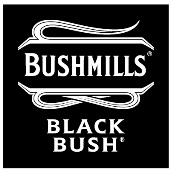 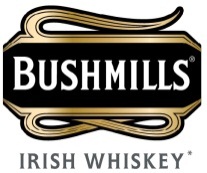 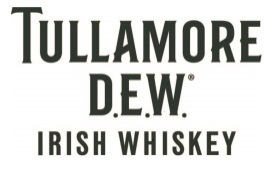 Бушмилз Ориджинал / Bushmills Original - 200.00Бушмилз Блэк Буш / Bushmills Black Bush - 320.00Бушмилз Молт 10 лет / Bushmills Mait 10 YO - 420.00Джеймесон / Jamesson – 220.00Редбрест 12 лет / Redbreast 12 YO - 640.00Талламор Дью / Tullamore Dew - 220.00Талламор Дью 10 лет / Tullamore Dew 10 YO - 540.00Талламор Дью 12 лет / Tullamore Dew 12 YO - 480.00Коннемара Питед Сингл Молт / Connemara Peated Single Malt – 480.00Американский Виски / American Whisky (40 ml)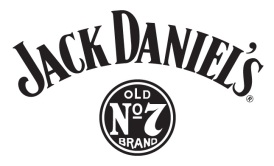 Джек Дениелс / Jack Daniel’s - 260.00Джек Дениелс Хани / Jack Daniel’s Honey - 340.00Япония / Japan(40 ml)Сантори Хибики 17 лет / Suntory Hibiki 17 YO - 1180.00Сантори Олд / Suntory Old - 270.00Сантори Какубин / Suntory Kakubin - 210.00Шотландский Виски - Scotch Whisky (40 мл)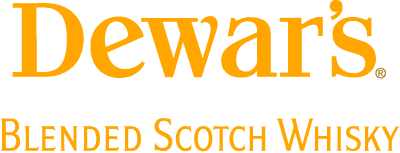 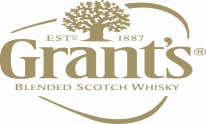 Дюарс 18 лет / Dewar’s 18 YO - 660.00Дюарс 12 лет / Dewar’s 12 YO - 420.00Дюарс Уайт Лэйбл / Dewar’s White label - 200.00Джонни Уокер Ред Лейбл / Johnnie Walker Red Label - 2 00.00Джонни Уокер Блэк Лейбл / Johnnie Walker Black Label - 340.00Чивас Регал 12 лет / Chivas Regal 12 YO - 320.00Грантс Фэмили Резерв /Grant’s Family reserve-200.00 Грантс Шерри Каск /Grant’s Sherry Cask Finish-200.00 Грантс Эль Каск /Grant’s Ale Cask -200.00Вильям Лоусен 13 лет /William Lawson’s 13 YO -260.00 Вильям Лоусен Супер Спайсед  /William Lawson’s Super Spised -200.00 Гис энд Фокс / Geese and Fox- 180.00Сикс Айлз, 43% / Siх Isles, 43% - 280.00(смесь солодовых виски с островов Айла, Джура, Скай, Малл, Оркни, Арран.)Односолодовый Шотландский ВискиSingle Malt Whisky (40 ml)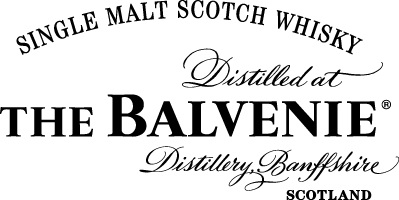 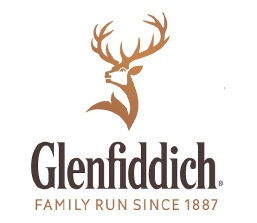 Гленффидиk Сингл 12 лет / Glenfiddich Single malt 12 YO - 460.00Гленффидиk Сингл 15 лет / Glenfiddich Single malt 15 YO - 640.00Гленффидиk  Рич Оак 14 лет / Glenfiddich  Rich Oak 14 YO - 580.00Гленффидиk  Молт Мастер Эдишн  / Glenfiddich Master Malt Edition  - 640.00Гленффидиk Сингл 18 лет / Glenfiddich Single malt 18 YO - 780.00Гленффидиk Сингл 21 лет / Glenfiddich Single malt 21 YO - 1700.00Гленффидиk Сингл 30лет / Glenfiddich Single malt 30 YO - 3700.00Балвени дабл вуд 12 лет / Balvenie Double Wood 12 YO - 640.00Балвени  15 лет / Balvenie 15 YO - 720.00Балвени 21 год / Balvenie  21 YO - 2200.00Манки Шоулдер / Monkey Shoulder - 400.00Аберфелди 12 лет / Aberfeldy 12 YO - 640.00Гленротс Винтаж Резерв/ The Glenrothes Vintage Reserve — 480.00Макаллан Шерри 12 лет / Macallan Sherry Oak 12 years - 520.00Очнтошн 12 лет / Auchentoshan 12 YO - 300.00Бруклади 1991 / Bruichladdich 1991 - 760.00Односолодовый Шотландский ВискиSingle Malt Whisky (40 ml)Коал Айла 12 лет (о. Айла ) / Caol Ila 12 YO - 780.00Талискер 10 лет 45,8 % ( о.Скай ) / Talisker 10 YO, 45,8 % vol. - 480.00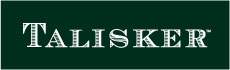 Клайнелиш 14 лет / Clynelish 14 YO - 640.00Синглтон Даффтаун 12 лет / Singleton Of Dufftown 12 YO - 480.00Лагавулин Сингл 16 лет ( о. Айла ) / Lagavulin Single malt 16 YO - 640.00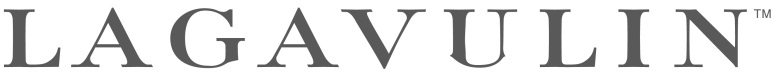 Лафройг 10 лет (о. Айла ) / Laphroaig 10 YO - 480.00Гленморанджи Ориджинал 10 лет / Glenmorangie Original 10 YO - 460.00Гленморанджи Ласанта 12 лет / Glenmorangie Lasanta 12 YO – 580.00Гленморанджи Кинта Рубан 12 лет / Glenmorangie Quinta Ruban 12 YO - 580.00Гленморанджи Нектар Д’Ор 12 лет / Glenmorangie Nectar D’Or 12 YO - 640.00Гленморанджи Сигнет  / Glenmorangie Signet  - 1200.00Ардбег 10 лет ( о. Айла) /Ardbeg 10 YO – 520.00Олтмор 12 лет / Aultmore 12 YO – 580Крэйгелахи 13 лет / Craigellachie 13 YO – 580Текила / Tequila (40 ml)Хосе Куэрво Эспесиаль Серебряная - 260.00Jose Cuervo Especial SilverХосе Куэрво Эспесиаль Репосадо - 280.00Jose Cuervo Especial ReposadoКазадорес Бланко, 100% Голубая Агава - 340.00Cazadores Blanco, 100% de AgaveКамино Реал Бланко / Camino Real Blanco - 200.00Камино Реал Голд / Camino Real Gold - 220.00Пепе Лопес серебряная / Pepe Lopez Silver - 200.00Пепе Лопес золотая / Pepe Lopez Gold - 220.00Лейенда дель Милогра Сильвер / Milagro Silver - 320.00Лейенда дель Милогра Селект Баререль Сильвер  Milagro Select Barrel Silver - 390.00Коньяк, Бренди / Cognac, Brandy (40 ml)Хеннесси Вери Спешл / Hennessy Very Special – 440.00Хеннесси В.С.О.П.  / Hennessy V.S.O.P.– 580.00Хеннесси Х.О. / Hennessy Х.О. – 1500.00Отард VS / Baron Otard VS - 520.00Метакса 5* / Metaxa 5* - 240.00Сан Реми Аутентик VSOP / St. Remy Authentic VSOP - 180.00Кальвадос / Calvados (40 ml)Пэр Маглуар Финь / Pere Magloire Fine - 420.00Rum / Ром (40 ml)Бакарди Оакхарт Пряный / Bacardi Oakheart Spiced - 200.00Бакарди Карта Бланка/ Bacardi Сarta Blanka- 200.00Бакарди Карта Нейра/ Bacardi Carta Negra- 240.00Бакарди Карта Оро / Bacardi Carta Oro- 220.00Бакарди Гран Резерва 8 лет / Bacardi Gran Reserva 8 Anos - 480.00Импортная Водка / Imported Vodka (40 ml)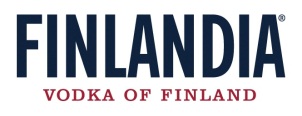 Финляндия / Finlandia – 170.00Финляндия Черная Смородина / Finlandia Black Currant - 170.00Финляндия Полярная Клюква / Finlandia Cranberry - 170.00Финляндия Грейпфрут / Finlandia Grapefruit - 170.00Финляндия Красная Клюква / Finlandia Redberry - 170.00Грей Гуз / Grey Goose - 190.00Настойки и Наливки / Traditional Russian Liqueurs (40ml)САДКО медовая с перцем/“SADKO” Honey with Pepper, 40% — 150.00САДКО Сувенирная/“SADKO SOUVENIR” Herbs & Berries, 40% — 150.00 Спасская клюквенная русская/“SPASSKAYA” Cranberry, 40% — 130.00 Настойка сладкая Клюквенная/ Cranberry Sweet, 20% — 110.00Настойка сладкая Рябина на коньяке/ Ashberry in Cognac, 24% — 110.00 Наливка «Спотыкач»/ “SPOTYKACH”, 20% — 110.00Vodka / Водка (40 ml)  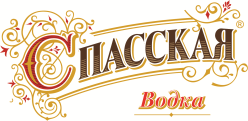 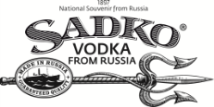 Спасская Классическая /  Spasskaya Classicheskaya – 130САДКО / SADKO – 160Столичная / Stolichnaya - 130.00Tincrure from Bartender / Настойки от барменов (40 ml)Перцовая, Хреновуха, Ягодная  / Pepper, Horseradish, Berry - 140.00В кассе еще есть облепиховая, крамбамбуля, хлебная, лимончеллаДжин / Gin (40 ml)Гордонс Gordons - 200.00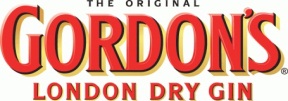 Ликеры / Liqueurs (40 ml)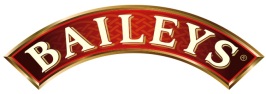 Бэйлиз Сливочный Оригинальный / Bailey’s Original - 200.00Драмбуи / Drambuie - 260.00Самбука / Sambuca  - 200.00Куантро / Cointreau - 240.00Де Кайпер в ассортименте / De Kuyper in assortment - 190.00Ягермайстер / Jagermeister - 190.00Amaro / Амаро (40 ml)Мартини Спирито / Martini Spirito - 240.00Bitters / Настойки (40 ml)Абсент / Absinthe - 300.00Бехеровка / Becherovka - 190.00Кампари / Campari - 200.00БЕЛЫЕ ВИНА — white wineФранция. «Пейрор» Шардонне — 850. «Peyror» ChardonnayФРАНЦИЯ. ГЕВЮРЦТРАМИНЕР ТРАДИСЬОН  – 1830France. Gewurztraminer TraditionФранция. Пти Шабли. Домен Бернар Дефе — 1 800France. Chablis AOC. Petit Chablis. Domaine Bernard DefaixИталия. «Карузо Бьянко» полусладкое — 810. «Caruso Bianco» SemidolceИталия. Венето. Соаве «Серениссима» Томбакко — 960Italy. Veneto. Soave DOC «Serenissima» TombaccoИталия. Абруццо. Пино Гриджио Рокка Вентоза — 1 190Italy. Abruzzo. Pinot Grigio Rocca Ventosa IGPИТАЛИЯ. Совиньон Блан— 1 390Italy.Sauvignon Blanc. Италия. Пьемонт. Гави СаллувиЙ. Кастеллари Бергальо — 1 530Italy. Piemonte. Gavi DOCG Salluvii. Castellari BergaglioЮЖНАЯ АФРИКА. Де Ветсхоф «Дани де Вет» Шардонне — 1 100. De Wetshof «Danie de Wet» ChardonnayЮЖНАЯ АФРИКА. ДОЛИНА РОБЕРТСОН. Де Ветсхоф Рислинг — 1 950. Robertson Valley. De Wetshof RieslingАРГЕНТИНА. МЕНДОСА. Пулента Эстейт XIV Пино Гри — 1 470. . Pulenta Estate XIV Pinot GrisАвстралия. Долина МакЛарен «Покер Фейс» Шардонне — 990Australia. McLaren Vale «Poker Face» ChardonnayЧили. «Пасо дель Соль» совиньон блан — 850Chile. «Paso del Sol» Sauvignon BlancГрузия. Цинандали — 1 000Georgia. TsinandaliРОЗОВОЕ ВИНО — rose wineИТАЛИЯ. ВЕНЕТО. Бардолино Кьяретто «Серениссима» — 1 030Italy. Veneto. Bardolino Chiaretto DOC «Serenissima»КРАСНЫЕ ВИНА — red wineФранция. Лангедок. «Шантарель» Мерло — 850.  IGP «Chantarel» MerlotФранция. Кот дю Рон Виляж. Дом Гуго Бонпа — 1 300. Côtes du Rhône Villages Dom Hugues BonpasФранция. Медок. Шато о-курбьян — 1 190. Medoc AOC. Château Haut-CourbianФРАНЦИЯ. ШАТО Л АРЖЕНТЕР ВЬЕЙ ВИНЬ КРЮ БУРЖУА - 1750France. Chateau L’Argenteyre Vielles Vignes Cru BourgeoisФранция. О-Медок. Шато Ляграв — 1 730France. Haut-Médoc AOC. Château LagraveИталия. «Карузо Россо» полусладкое — 810Italy. «Caruso Rosso» SemidolceИталия. Монтепульчано д'Абруццо «Иль Рокколо» Верга — 960Italy. Montepulciano d'Abruzzo «Il Roccolo» VergaИталия. Тоскана Россо Тоскано. Ле Казальте — 1 400Italy. Toscana. Rosso Toscano IGT. Le CasalteИталия. Тоскана. Кьянти «Ка' Дель Додже» Томбакко — 1 150. Toscana. Chianti DOCG «Ca' Del Doge» TombaccoИспания. Риоха «Сигло» Бодегас Ахе — 1 280. Rioja DOC «Siglo» Bodegas AgeпОРТУГАЛИЯ. Кинта даш Амораш. полусладкое — 930Portugal. Quinta das AmorasАвстралия. Долина МакЛарен «Покер Фейс» Шираз — 990Australia. McLaren Vale «Poker Face» ЮЖНАЯ АФРИКА. Де Ветсхоф «Дани де Вет» Каберне Совиньон-мерло — 1100South Africa. De Wetshof «Danie de Wet» Cabernet Sauvignon-MerlotАРГЕНТИНА. МЕНДОСА. Пулента Эстейт «Ла Флор» Мальбек — 1 460. . Pulenta Estate «La Flor» MalbecЧили. «Пасо дель Соль» КАРменер — 850. «Paso del Sol» CarmenereГрузия. Мукузани — 1 060Georgia. MukuzaniШАМПАНСКИЕ И ИГРИСТЫЕ ВИНА — CHAMPAGNE & SPARKLING WINEФРАНЦИЯ. Моэт и Шандон Брют Империаль. 200 мл — 1250. Moёt & Chandon Brut ImperialФРАНЦИЯ. МОЭТ И ШАНДОН РОЗЕ. 200мл – 1500. Moёt & Chandon RoseИТАЛИЯ. Мартини Просекко. 750 мл — 1 070. Martini ProseccoИТАЛИЯ. Мартини Асти DOCG. 750 мл — 1 310. Martini  DOCGИТАЛИЯ. Мартини просеко. 200 мл — 320. Martini ProseccoВИНО БОКАЛАМИ — WINE BY GLASS (150 мл)Франция. «Донжон» сухое. Белое и Красное — 240. «Donjon» Dry. White & RedЧили. «Л'Игуана» сухое. Белое и Красное. — 240. «L'Iguana» Dry. White & RedИталия. «Карузо» розовое полусухое — 240Italy. «Caruso Rosato» SemiseccoИСПАНИЯ. «Эль Тимон» сухое. Белое и Красное — 190. «El Timon» Dry. White & RedРОССИЙСКОЕ ШАМПАНСКОЕ — 150Russian Sparkling WineВермут – Vermouth (50 мл)- 120Мартини Бьянко Martini BiancoМартини Россо Martini RossoМартини Розато Martini RosatoМартини Экстра Драй Martini Extra DryПортвейн – Porto (50 мл)ОФФЛИ  ПОРТО РУБИ – 160.00Offley Porto RubyОФФЛИ  ПОРТО  УАЙТ – 160.00Offley Porto WhiteОФФЛИ  ПОРТО  ТРДИШЕНЕЛ  ЛБВ  (750 мл) – 3500.00Offley Porto Traditional LBVSOFT DRINKS –БЕЗАЛКОГОЛЬНЫЕ НАПИТКИAdrenaline rush/Адреналин Раш 						250мл 160.00Effect/Эффект									250мл 160.00Pepsi bottle/Пепси Кола							250мл 140.00Pepsi on tap/Пепси Кола в розлив						200мл 120.00Aqua Minerale sparkling/still/Аква минерале газ./негаз. 	260мл 120.00Ginger Ale/Джинджер Эль 							250мл 140.00Evian/Эвиан 									330 мл 140.00Juice/Сок в ассортименте							200мл 120.00Fresh Juice/Свежевыжатый сок 						200мл 240.00Cranberry water /Домашний Морс						200мл 100.00Homemade fruit compote/Домашний Компот				200мл 60.00COFFEE-КОФЕCoffee Cappuccino/ Кофе Каппучино					140мл 140.00Coffee Americano/ Кофе Американо					140мл 120.00Coffee Espresso/ Кофе Эспрессо						70мл 120.00Домашние лимонады от Молли МьюзHomemade lemonadeЭСТРАГОНОВЫЙ ЛИМОНАД (560мл) -160.00Tarragon lemonadeЭстрагон, лимонный сок, апельсины, содоваяИМБИРНЫЙ ЛИМОНАД (560мл)-160.00Ginger lemonadeИмбирь свежий, лимонный сок, грейпфрут, содоваяЛИМОНАД С ГИБИСКУСОМ (560мл)-160.00Hibiscus lemonadeГибискус, лимонный сок, апельсины, содоваяВСЕ ЛИМОНАДЫ МОЖНО ЗАКАЗАТЬ В КУВШИНЕ ОБЬЕМОМ 1,5 Л ВСЕГО ЗА 320.00ЧАЙ (0,5л)-160.00АССАМ GFOP / АССАМ GFOPЧерный чай / Black teaЧайный лист из Индии штат АссамПУ-ЭР / PU ERH   Черный чай / Black teaПу-эр 8 лет из провинции Юньнань КитайПРЕВОСХОДНЫЙ ЭРЛ ГРЕЙ / EARL GREY SUPERIORЧерный ароматизированный чай / Black aroma tea Чайный лист, эфирные масла бергамотаБОЛЛИВУД СПАЙСИ / BOLLYWOO SPICEЧерный ароматизированный чай / Black aroma teaЧайный лист, семена кардамона, красный перец, гвоздика, кусочки имбиря,лепестки ноготковКИТАЙСКАЯ СЕНЧА SENCHA / DU MANDARINЗеленый чай / Green teaЧайный лист из провинции Юннань КитайЦВЕТКИ ЖАСМИНА / FLOWERS OF JASMINE        Зеленый ароматизированный чай / Green aroma teaЧайный лист, цветки жасминаПЕШЕ МИНЬОН / PECHE MIGNONЗеленый ароматизированный чай / Green aroma teaЧайный лист, кусочки ананаса, персика, земляники, дыни,  маракуйи,  лепестки василькаГОЛУБОЙ ЛОТОС / BLUE OOLONG LOTUS  Улун ферментация 30% / OolongЧайный лист из Вьетнама, эфирные масла лотосаМЕЛАНЖ МАМИН САД /  MELANGE DU  JARDIN MAMANФруктовый чай / Fruit teaКусочки яблока, гибискус, смородина, шиповник, ананасТИЗАН АББАТСТВА / TISANE ABBAYE                 Травяной чай /  Herbal teaЛипа, вербена, лимонная трава, мята, цветы апельсинового дереваТЕТ-А-ТЕТ / TETE A TETE                         Фруктовый чай /  Fruit teaГибискус, кусочки яблока, цветы ежевики, подсолнечника, фенхель, красный перец.Любой чай с вареньем или медом на выбор (30гр) - 170.00All tea with jam or honey.	Варенье или мед ( вишня, клубника) (30гр) – 30.00Jam or Honey ( Sherry, strawberry)		Соус кисло-сладкийСоус БарбекюСоус ПронтоСоус сырный «Дор-блю»Соус томатный с чеснокомСоус к гренкамСоус СоевыйСметанаSour-sweet sauceBBQ saucePronto tomato sauceBlue cheese sauceTomato sauce with garlicSpecial sauce for fried rye breadSoy sauceSour creamКоктейли - COCKTAILSБ-52 - 260B-52Кофейный ликер, ликер Бейлис,ликер Куантро (45 мл)Ирландский ФлаГ – 260Irish FlagМятный ликер, ликер Бейлис,виски Бушмиллс Ориджинал (45 мл)Рыжая Собака - 260Red DogЛикер Самбука, текила Пепе Лопес,соус Табаско (40 мл)Скользкий Сосок - 260Slippery NippleЛикер Самбука, ликер Бейлис,сироп Гренадин (40 мл)Трубопровод - 260PipelineВишневый ликер, лимонный сок,ром Бакарди Супериор (50 мл)Хороший, Плохой, Злой - 260The Good, the Bad and the UglyКофейный ликер, ликер Драмбуи,ликер Куантро (45 мл)би-блэк - 260B-BlackБакарди Блэк, апельсин, корица (40 мл)Белый Русский - 290White RussianВодка, кофейный ликер, сливки (100 мл)Кровавая Мери - 290Bloody MaryВодка, томатный сок, лимонный сок,соус Табаско, соус Ворчестер, соль,перец, лимон, сельдерей (200 мл)Мартини черри – 290Martini CherryМартини Бьянко, вишневый сок,лимон (100 мл)Маргарита - 340MargaritaТекила Пепе Лопес, ликер Куантро,лимонный сок, лайм (180 мл)Куба Либре - 340 LibreРом Бакарди Голд, Кола, лайм (280 мл)Текила Санрайз - 340Tequila Текила Пепе Лопес, апельсиновый сок,сироп Гренадин, апельсин, вишня (280 мл)СПИРИТО кола - 340Spirito ColaМарини Спирито, Кола, апельсин (280 мл)БАКАРДИ ОАКХАРТ кола - 340Bacardi Oakheart Spiced ColaБакарди Оакхарт, Кола (280 мл)вильям лоусонссупер спайсед кола - 340William Lawson’s Super Spiced ColaВильям Лоусонс Супер Спайсед, Кола(280 мл)Клубничная Маргарита - 390Strawberry MargaritaТекила Пепе Лопес Силвер, ликер Куантро,лимонный сок, клубника (180 мл)Мохито - 480MojitoРом Бакарди Супериор, мята, лайм,сахар, содовая (370 мл)Сангрия - 180SangriaВино, сироп Гренадин,апельсин, лимон, яблоко, содовая (560 мл)КУВШИН Сангрии - 430SangriaВино, сироп Гренадин,апельсин, лимон, яблоко, содовая (1500 мл)Коктейли - COCKTAILSГолубая Лагуна - 390Blue LagoonВодка, ликер Блю Кюрасао, лимонный сок,Севен Ап, лимон (350 мл)Сан-Франциско - 390San FranciscoВодка, банановый ликер,апельсиновый сок, ананасовый сок,сироп Гренадин, апельсин,вишня (350 мл)Пина Колада - 390Piña ColadaРом Бакарди Супериор,кокосовый ликер, кокосовый сироп,ананасовый сок, сливки (350 мл)Зомби - 390ZombieРом Бакарди Супериор, Бакарди Голд,Бакарди Блэк, вишневый ликер,ликер Абрикосовое Бренди,апельсиновый и ананасовый соки,сироп Гренадин, апельсин, вишня (350 мл)ЛОНГ-АЙЛЕНД Айс Ти - 390Long Island Iced TeaВодка, ром Бакарди Супериор,текила Пепе Лопес Силвер, джин Гордонс,ликер Куантро, лимонный сок, Кола,лайм (370 мл)КОКТЕЙЛИ ОТ “GUINNESS”ЧЕРНЫЙ БАРХАТ - 320Black VelvetГиннесс, шампанское (560 мл)красНЫЙ БАРХАТ - 320Red VelvetГиннесс, сидр, вишневый сок (560 мл)Черное и белое - 320Black & WhiteГиннесс, Харп (560 мл)БЕЗАЛКОГОЛЬНЫЕ КОКТЕЙЛИЗОЛУШКА - 220CinderellaАпельсиновый и ананасовый соки,сироп Гренадин, апельсин (350 мл)БЕЗАЛКОГОЛЬНАЯПИНА КОЛАДА – 220Virgin Piña ColadaАнанасовый сок, кокосовый сироп,сливки (350 мл)МОЛОЧНЫЙ КОКТЕЙЛЬ – 220Milk ShakeМороженое, молоко, сироп (350 мл)МОХИТО ЛАЙТ - 280Mojito LightСодовая, мята, лайм, сахар (370 мл)КОКТЕЙЛИ «МОЛЛИ МЬЮЗ»МОСКОВСКИЙ МУЛ – 340Moscow muleВодка, лайм, имбирный лимонад (350 мл)БАНАНОВЫЙ ДАЙКИРИ – 340Banana DaiquiriРом, банановый ликер, сок лайма, банан, сахарный сироп (200 мл)АПЕРОЛЬ ШПРИЦ – 340Aperol SpritzАпероль, игристое вино ,содовая, апельсин(350 мл)САНРАЙЗ ШОТ – 190Sunrise shotТекила, сироп Гренадин, апельсиновый сок(45 мл)ВИШНЕВЫЙ САД – 210The Cherry OrchardРом Бакарди Карта Оро, ликер Абрикосовый бренди, вишневый сок (40 мл)БОЯРСКИЙ – 190BoyarskyВодка, сироп Гренадин, тобаско (45 мл)